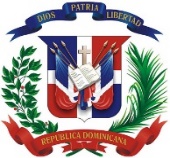 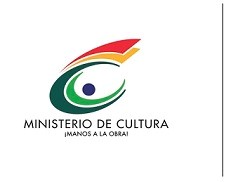 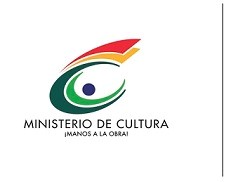 Objeto de la compra: Adquisición de bombillos Led de iluminación Regulable (Dimeables) para ser Utilizados en el Gran Teatro del Cibao.                                              Detalle pedido                  Nota: En la presentación de la oferta económica debe ser enumerada en la misma secuencia de los bienes descritos arriba. Cotizar el 100 % de las cantidades de los artículos solicitados.  Entrega inmediata del servicio.Venta a crédito a este Ministerio. Documentos a presentar con la oferta económica:Registro de Proveedores del Estado (RPE), emitido por la Dirección General de Contrataciones Públicas.Certificación emitida por la Dirección General de Impuestos Internos (DGII), donde se manifieste que el oferente se encuentra al día en el pago de sus obligaciones fiscales.Certificación emitida por la Tesorería de la Seguridad Social, donde se manifieste que el oferente se encuentra al día en el pago de sus obligaciones de la Seguridad Social.Registro de Beneficiarios de Pagos del Gobierno Central como proveedores del Estado Dominicano.Cotización firmada y sellada por la empresa. ÍtemCódigoDescripciónUnidad de MedidaCantidad Solicitada1BOMBILLOS A60 10W E27 3000K 120V GEL DIMEABLE2BOMBILLOS LED FILAMENTO E27 4W CLEAR 270K DIMEABLE3BOMBILLOS TIPO LED 15W A21, 1200 LUMENS,(3000K) E26, UL-LISTED, DIMEABLE180